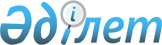 О внесении изменений в решение Бородулихинского районного маслихата от 16 января 2020 года № 46-12-VI "О бюджете Новодворовского сельского округа Бородулихинского района на 2020-2022 годы"
					
			Утративший силу
			
			
		
					Решение маслихата Бородулихинского района Восточно-Казахстанской области от 25 декабря 2020 года № 56-15-VI. Зарегистрировано Департаментом юстиции Восточно-Казахстанской области 30 декабря 2020 года № 8106. Утратило силу - решением маслихата Бородулихинского района Восточно-Казахстанской области от 19 января 2021 года № 2-12-VII.
      Сноска. Утратило силу - решением маслихата Бородулихинского района Восточно-Казахстанской области от 19.01.2021 № 2-12-VII (вводится в действие с 01.01.2021).

      Примечание ИЗПИ.

      В тексте документа сохранена пунктуация и орфография оригинала.
      В соответствии с пунктом 1 статьи 109-1 Бюджетного кодекса Республики Казахстан от 4 декабря 2008 года, подпунктом 1) пункта 1 статьи 6 Закона Республики Казахстан от 23 января 2001 года "О местном государственном управлении и самоуправлении в Республике Казахстан", Бородулихинский районный маслихат РЕШИЛ:
      1. Внести в решение Бородулихинского районного маслихата от 16 января 2020 года № 46-12-VI "О бюджете Новодворовского сельского округа Бородулихинского района на 2020-2022 годы" (зарегистрировано в Реестре государственной регистрации нормативных правовых актов за номером 6611, опубликовано в Эталонном контрольном банке нормативных правовых актов Республики Казахстан в электронном виде 23 января 2020 года, в районных газетах "Пульс района", "Аудан тынысы" 21 февраля 2020 года), следующие изменения:
      пункт 1 изложить в следующей редакции:
      "1. Утвердить бюджет Новодворовского сельского округа на 2020-2022 годы согласно приложениям 1, 2, 3 соответственно, в том числе на 2020 год в следующих объемах:
      1) доходы – 22952 тысяч тенге, в том числе:
      налоговые поступления – 3778 тысяч тенге;
      неналоговые поступления – 3716 тысяч тенге;
      поступления от продажи основного капитала – 0 тенге;
      поступления трансфертов – 15458 тысяч тенге;
      2) затраты – 22952 тысяч тенге;
      3) чистое бюджетное кредитование – 0 тенге;
      4) сальдо по операциям с финансовыми активами – 0 тенге;
      5) дефицит (профицит) бюджета – 0 тенге;
      6) финансирование дефицита (использование профицита) бюджета – 0 тенге, в том числе:
      используемые остатки бюджетных средств – 0 тенге.";
      приложение 1 к указанному решению изложить в новой редакции согласно приложению к настоящему решению.
      2. Настоящее решение вводится в действие с 1 января 2020 года. Бюджет Новодворовского сельского округа на 2020 год
					© 2012. РГП на ПХВ «Институт законодательства и правовой информации Республики Казахстан» Министерства юстиции Республики Казахстан
				
      Председатель сессии, депутат районного маслихата 

В. Мокроусова

      Секретарь районного маслихата 

У. Майжанов
Приложение 
к решению Бородулихинского 
районного маслихата 
от 25 декабря 2020 года 
№ 56-15-VI
Категория
Категория
Категория
Категория
Сумма 
(тысяч тенге)
Класс
Класс
Класс
Подкласс
Подкласс
Наименование доходов
1.ДОХОДЫ
22952
1
Налоговые поступления
3778
01
Подоходный налог 
400
2
Индивидуальный подоходный налог 
400
04
Налоги на собственность 
3378
1
Налоги на имущество
17
3
Земельный налог
197
4
Налог на транспортные средства
3164
2
Неналоговые поступления
3716
06
Прочие неналоговые поступления
3716
1
Прочие неналоговые поступления
3716
3
Поступления от продажи основного капитала
0
4
Поступления трансфертов
15458
02
Трансферты из вышестоящих органов государственного управления
15458
3
Трансферты из районного (города областного значения) бюджета 
15458
Функциональная группа
Функциональная группа
Функциональная группа
Функциональная группа
Функциональная группа
Сумма 
(тысяч тенге)
Функциональная подгруппа
Функциональная подгруппа
Функциональная подгруппа
Функциональная подгруппа
Администратор бюджетных программ
Администратор бюджетных программ
Администратор бюджетных программ
Программа
Программа
Наименование
II. ЗАТРАТЫ
22952
01
Государственные услуги общего характера
14095
1
Представительные, исполнительные и другие органы, выполняющие общие функции государственного управления
14095
124
Аппарат акима города районного значения, села, поселка, сельского округа
14095
001
Услуги по обеспечению деятельности акима города районного значения, села, поселка, сельского округа
14095
06
Социальная помощь и социальное обеспечение 
920
9
Прочие услуги в области социальной помощи и социального обеспечения
920
124
Аппарат акима города районного значения, села, поселка, сельского округа
920
026
Обеспечение занятости населения на местном уровне
920
07
Жилищно-коммунальное хозяйство
5606
3
Благоустройство населенных пунктов
5606
124
Аппарат акима города районного значения, села, поселка, сельского округа
5606
008
Освещение улиц в населенных пунктах
1070
009
Обеспечение санитарии населенных пунктов
420
011
Благоустройство и озеленение населенных пунктов
4116
12
Транспорт и коммуникации
1950
1
Автомобильный транспорт
1950
124
Аппарат акима города районного значения, села, поселка, сельского округа
1950
013
Обеспечение функционирования автомобильных дорог в городах районного значения, селах, поселках, сельских округах
1950
15
Трансферты
381
1
Трансферты
381
124
Аппарат акима города районного значения, села, поселка, сельского округа
381
051
Целевые текущие трансферты из нижестоящего бюджета на компенсацию потерь вышестоящего бюджета в связи с изменением законодательства
381
III.Чистое бюджетное кредитование
0
IV. Сальдо по операциям с финансовыми активами
0
Приобретение финансовых активов
0
Поступление от продажи финансовых активов
0
V. Дефицит (профицит) бюджета
0
VI. Финансирование дефицита (использование профицита) бюджета
0